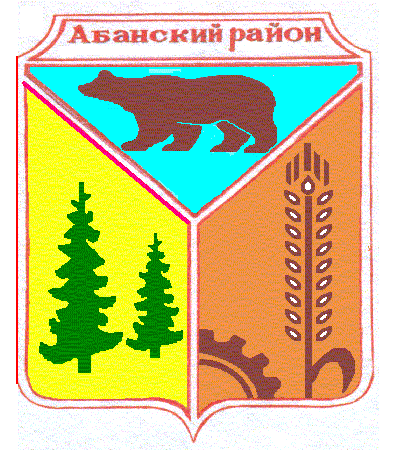                   Никольский сельский Совет депутатов                     Абанского района Красноярского края                                              РЕШЕНИЕ18.09.2020                            с. Никольск                                                      № 1-2Р Об избрании  заместителя председателя Никольского сельского Совета депутатов        В соответствии   ст.23 п.5  Устава Никольского сельсовета Абанского района Красноярского края  Никольский  сельский Совет депутатов РЕШИЛ:       1.Избрать  заместителем председателя Никольского сельского Совета депутатов Гусарову Татьяну Петровну, депутата Никольского  сельского Совета депутатов  по  многомондатному избирательному округу пятого созыва.       2.Решение вступает в силу с момента его подписания. 3.Опубликовать данное решение в периодическом печатном  издании «Ведомости органов местного самоуправления Никольского сельсовета».Глава Никольского сельсовета                                                     С.Ф.ОхотниковаНикольский сельский Совет депутатовАбанского района Красноярского краяРЕШЕНИЕ18.09.2020                                     с. Никольск                                             № 1-3Р Об избрании секретаря Никольского сельского Совета депутатов.        В соответствии   ст.23 п.5  Устава Никольского сельсовета Абанского района Красноярского края Никольский  сельский Совет депутатов РЕШИЛ:       1. Избрать секретарём Никольского сельского Совета депутатов  Абдрахимову Ларису Ивановну, депутата Никольского  сельского Совета депутатов  по мнгомондатному избирательному округу пятого созыва.       2.Решение вступает в силу с момента его подписания.       3.Опубликовать данное решение в периодическом печатном издании «Ведомости органов местного самоуправления Никольского сельсовета».Глава Никольского сельсовета                                                     С.Ф.Охотникова